СХЕМА ВОДООТВЕДЕНИЯ Верхнемарковского муниципального образованияУсть-Кутского района Иркутской областина период до 2034 г. (актуализация)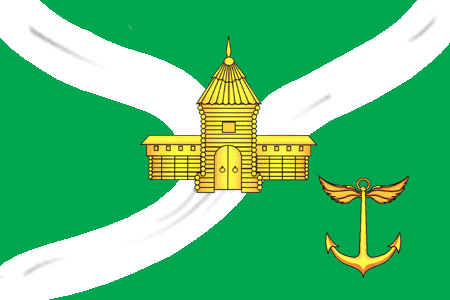 Иркутск 2020ООО "СтройЭнергоИнновации" 664007, Иркутская область, г. Иркутск, ул. Фридриха Энгельса, д. 8, корп. Б, оф. 303, телефон: 8 (3952) 603-650, 604-650, e-mail: sei.irk@mail.ru, www.стройэнергоинновации.рф    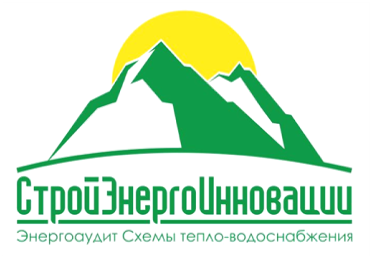  Схема водоснабжения муниципального образования Верхнемарковского сельского поселения на период до 2034 годаСОДЕРЖАНИЕВВЕДЕНИЕОснованием для актуализации схемы водоснабжения Верхнемарковского муниципального образования Усть-Кутского района Иркутской области являются:- Договор № 55/19 от 25.09.2019г. на проведение работ по актуализации схемы водоотведения Верхнемарковского муниципального образования.- Федеральный закон от 7 декабря 2011 г. № 416-ФЗ "О водоснабжении и водоотведении»;- Постановление Правительства от 05.09.2013г. № 782 «О схемах  водоснабжения и водоотведения»;- Федеральный закон Российской Федерации от 30.12. 2004 года № 210-ФЗ  «Об основах регулирования тарифов организаций коммунального комплекса»; - Федеральный закон Российской Федерации от 03.06.2006 года № 74-ФЗ «Водный кодекс»;- СП 31.13330.2012 «Водоснабжение. Наружные сети и сооружения»  Актуализированная редакция СНИП 2.04.02-84* Приказ Министерства  регионального развития Российской Федерации от 29 декабря 2011 года № 635/14.Схема водоотведения актуализирована на период до 2034 года.Схема включает первоочередные мероприятия по созданию и развитию систем водоотведения, повышению надежности функционирования этих систем и обеспечивающие комфортные и безопасные условия для проживания людей в муниципальном образовании.  Мероприятия охватывают следующие объекты системы коммунальной инфраструктуры в системе водоотведения – сети водоотведения, канализационные насосные станции,  и очистные сооружения.В условиях недостатка собственных средств на проведение работ по модернизации существующих и строительства новых сетей и сооружений, строительству новых объектов систем водоотведения, затраты на реализацию мероприятий схемы планируется финансировать за счет денежных средств областного, местного бюджетов и внебюджетных средств (средств от прибыли предприятий коммунального хозяйства).Кроме этого, схема предусматривает повышение качества предоставления коммунальных услуг для населения и создания условий для привлечения средств из внебюджетных источников для модернизации объектов коммунальной инфраструктуры.ОБЩИЕ СВЕДЕНИЯОбщие сведения о Верхнемарсковском муниципальном образовании Усть-Кутского района Иркутской области Верхнемарковское муниципальное образование расположено в северо-восточной части Усть-Кутского района. На востоке Верхнемарковское муниципальное образование граничит с Керинским муниципальным образованием, на юге с Подымахинским муниципальным образованием, на западе с Янтальским муниципальным образованием, на северо-востоке с Катангским муниципальным районом и занимает площадь 862483 га. Численность населения (на конец) 2018 года, составляла 2300 человека.Через территорию поселения протекают: реки Лена (с притоками Малой и Большой Тирой) и Нижняя Тунгуска. Основную часть территории занимает тайга. На территории Верхнемарковского сельского поселения расположено 6 населенных пункта: п. Верхнемарково, п. Заярново, с. Марково, с. Назарово, д. Глухова, д. Тира.Из вышеперечисленных населенных пунктов, в настоящее время население проживает только в трех населенных пунктах: п. Верхнемарково, п. Заярново, с.Марково.Внешние транспортные связи осуществляются по автомобильным дорогам регионального назначения Усть-Кут – Киренск. По территории муниципального образования проходит маршрут строящейся дороги федерального значения «Вилюй». Проектом предложено железнодорожное сообщение ст. Лена (Усть-Кут) – Киренск – Непа – Витим - Ленск. Основным видом деятельности населения Верхнемарковского муниципального образования является нефтедобыча, ведётся лесозаготовка.Климат По строительно-климатическому районированию (СНиП 23-01-99* «Строительная климатология») большая часть муниципального образования Верхнемарковское относится к району IД. Южная часть поселения – IA.Климат на территории поселения резко континентальный, с умеренно суровой малоснежной зимой. По термическим условиям теплого периода – территория оптимального увлажнения, умеренно теплого лета.Средняя температура января -25С, июля +17С. Минимальная температура - –54С, максимальная (в тени) + 38С.Продолжительность безморозного периода в среднем 98 дней, первые заморозки появляются уже в начале сентября, последние бывают до конца мая. Наибольшее количество осадков выпадают в летние месяцы. Осень и весна не продолжительны, с большими суточными амплитудами температур.Годовое количество осадков 350 мм. Максимальная высота снежного покрова около 500 мм. в межсезонье (весной и осенью, а также в начале и конце лета) нередок град.Ветровой режим обусловлен направлением долины реки Лены, в течении всего года здесь преобладают ветра юго-западного направления. Средняя годовая скорость ветра – 2-3 м/с.   Геологическое строение и рельефТерритория муниципального образования относиться к Ленскому гидрологоморфологическому району. Гидрографическая сеть поселения представлена множество рек и ручьев, крупнейшей из них является река Лена – основная водная артерия Усть-Кутского района. Северная часть поселения относится к бассейну реки Нижней Тунгуски.Территория муниципального образования расположена на территории Лено-Ангарского плато Среднесибирского плоскогорья, которое сложено карбонатно-терригенными породами кембрия и ордовика.На территории Верхнемарковского муниципального образования выявлены и в той или иной степени разведаны месторождения углеводородного сырья – Марковское и Ярактинское. Оба месторождения стоят на Государственном балансе.Марковское нефтегазаконденсатное месторождение было открыто 18 марта 1962 года. Это было первое в Иркутской области промышленное месторождение. Оно занимает 50 кв.км. Месторождение состоит из двух горизонтов – нефтяного (Осинский) и газаконденсатного (Парфеновский).Ярактинское нефтегазаконденсатное месторождение занимает 768 кв.км. Оно приурочено к базовым тарригенным отложения ярактинской пачки нежней подвисти мосткой квисты кербя.Почвы преимущественно дерново-карбонатные, дерново-подзолистые. Луговые и пойменные почвы средне и легкосуглинистого механического состава.Отличительной особенностью дерново-карбонатных почв является большое содержание гумуса (до 10% и более). В составе грунта также могут присутствовать такие элементы как гуминовые кислоты. В большинстве случаев, исследуя данный тип почв, верхние горизонты дают нейтральную реакцию, нижние – щелочную; очень редко слабокислую. На степень ненасыщенности влияет глубина залегания карбонатов. Так, на высоких уровнях показатель находится в пределах от 5 до 10%, на низких – до 40%.Дерново-подзолистые почвы — подтип подзолистых почв, формирующихся в подзоне южной тайги. Содержат 3-7 % гумуса, Гумусовый горизонт до 20 мс. расположен между лесной подстилкой 3-5 см. и подзолистым горизонтом. Среди подзолистых почв наиболее плодородны. Распространены на юге лесной зоны Восточно-Европейской и Западно-Сибирской равнин.В зависимости от строения почвенного профиля выделяют четыре разновидности дерново-подзолистых почв — дерново-палево-подзолистые почвы, дерново-подзолистые почвы с белёсым подзолистым горизонтом, дерново-подзолистые почвы с контактно-осветлённым горизонтом, оглееные дерново-подзолистые почвы.1. СХЕМА ВОДООТВЕДЕНИЯ СЕЛЬСКОГО ПОСЕЛЕНИЯ1. Существующее положение в сфере водоотведения поселения1.1. Описание структуры системы сбора, очистки и отведения сточных вод на территории поселения, городского округа и деление территории поселения, городского округа на эксплуатационные зоныВ настоящее время в Верхнемарковском муниципальном образовании централизованная система канализации с канализационными сетями, канализационными насосными станциями и очистными сооружениями отсутствует. В Верхнемарковском муниципальном образовании имеется учреждения и организации, которые не имеют системы централизованного водоотведения, в некоторых из них существует емкости накопители (выгребные ямы и септики) из которых удаление сточных вод осуществляется вакуумными ассенизаторскими машинами с последующим сливом стоков на рельеф.В населенных пунктах Верхнемарковского муниципального образования системы водоотведения представлены индивидуальными выгребами или надворными уборными. Удаление сточных вод из выгребов осуществляется вывозом вакуумными ассенизаторскими машинами с последующим сливом стоков на рельеф.Для отведения поверхностных вод используется открытая сеть, состоящая, преимущественно, из придорожных канав, лотков, водопропускных труб на пересечениях дорог. Дождевые и талые сточные воды не очищаются и удаляются в близлежащие водоемы и р. Лена.1.2. Описание результатов технического обследования централизованной системы водоотведения, включая описание существующих канализационных очистных сооружений, в том числе оценку соответствия применяемой технологической схемы очистки сточных вод требованиям обеспечения нормативов качества очистки сточных вод, определение существующего дефицита (резерва) мощностей сооружений и описание локальных очистных сооружений, создаваемых абонентамиНа территории Верхнемарковского муниципального образования здания канализационной насосной станции (КНС), здания канализационных очистных сооружений (КОС), канализационные сети - отсутствуют. Технологической схемы очистки сточных вод нет, определение существующего дефицита (резерва) мощностей сооружений и описание локальных очистных сооружений, создаваемых абонентами не представляется возможным.Население и учреждения Верхнемарковского муниципального образования используют выгребные ямы и надворные туалеты, которые после заполнения откачиваются вакуумными ассенизаторскими машинами для дальнейшей утилизации (сброс на рельеф).1.3. Описание технологических зон водоотведения, зон централизованного и нецентрализованного водоотведения (территорий, на которых водоотведение осуществляется с использованием централизованных и нецентрализованных системВ границах административной территории Верхнемарковского муниципального образования централизованное водоотведение в поселениях отсутствует во всех населенных пунктах. В бюджетных организациях и учреждениях и на земельных участках жилого фонда (неучтенные), существуют септики и выгребные ямы откачка которых проводится в частном порядке ассенизаторскими вакуумными машинами с вывозкой за пределы поселения и сливом на рельеф.1.4. Описание технической возможности утилизации осадков сточных вод на очистных сооружениях существующей централизованной системы водоотведенияТехническая возможность утилизации осадков сточных вод на очистных сооружениях не реализована, ввиду отсутствия очистных сооружений.1.5. Описание состояния и функционирования канализационных коллекторов и сетей, сооружений на них, включая оценку их износа и определение возможности обеспечения отвода и очистки сточных вод на существующих объектах централизованной системы водоотведенияОтвод, очистка и транспортировка хозяйственно-бытовых стоков от абонентов осуществляется в частном порядке ассенизаторскими вакуумными машинами с вывозкой за пределы поселения и сливом на рельеф.1.6. Оценка безопасности и надежности объектов централизованной системы водоотведения и их управляемостиЦентрализованная система водоотведения представляет собой сложную систему инженерных сооружений, надежная и эффективная работа которых является одной из важных составляющих благополучия поселка.В условиях экономии воды и ежегодного сокращения объемов водопотребления приоритетными направлениями развития системы водоотведения являются повышение качества очистки воды и надежности работы сетей и сооружений. Практика показывает, что трубопроводные сети являются, не только наиболее функционально значимым элементом системы канализации, но и наиболее уязвимым с точки зрения надежности. По-прежнему острой остается проблема износа канализационной сети. Поэтому необходимо уделять особое внимание ее реконструкции и модернизации.Для вновь прокладываемых участков канализационных трубопроводов наиболее надежными долговечным материалом является полиэтилен. Этот материал выдерживает ударные нагрузки при резком изменении давления в трубопроводе, является стойким к электрохимической коррозии.Безопасность водоотведения может быть реализована путем строительства биологических очистных сооружений канализации, например, аэротенки. Причем для исключения нарушения биохимических процессов при эксплуатации канализационных очистных сооружений необходимо устранить возможные перебои в энергоснабжении, поступление токсичных веществ, ингибирующих процесс биологической очистки.Важным способом повышения надежности очистных сооружений (особенно в условиях экономии энергоресурсов) является внедрение автоматического регулирования технологического процесса.Однако в настоящий момент строительство централизованной сети водоотведения на перспективу развития Верхнемарковского муниципального образования не рассматривается. Запланировано строительство канализационных очистных сооружений южнее п. Заярново. 1.7. Оценка воздействия сбросов сточных вод через централизованную систему водоотведения на окружающую средуОдной из основных проблем системы водоотведения Марковского муниципального образования является ее негативное влияние на экологию. Сброс сточных вод, откачиваемых ассенизаторскими машинами, приводит к загрязнению естественных водоемов. Наиболее интенсивному антропогенному воздействию подвергаются пресные поверхностные воды суши (реки, озера, болота и др.). Не только ядовитые химические и нефтяные загрязнения, избыток органических и минеральных веществ также опасны для водных экосистем.Экологический аспект данной проблемы состоит в том, что загрязнение водоемов сточными водами приводит к изменению химического состава, нарушению круговорота веществ, разрушению естественных экосистем, исчезновению видов, генетическому ущербу.Социальный аспект состоит в том, что загрязнение природных вод приводит к нарушению качества питьевой воды, вызывает различные заболевания, население не может использовать водоемы в рекреационных целях.1.8. Описание территорий сельского поселения, не охваченных централизованной системой водоотведенияНа 2019 г. к территориям Верхнемарковского муниципального образования, не охваченным централизованной системой водоотведения, относятся все поселения, входящие в состав муниципалитета. 1.9 Описание существующих технических и технологических проблем системы водоотведения поселения, городского округаОсновной проблемой в Верхнемарковском муниципальном образовании является отсутствие канализационных очистных сооружений. 2.1. Баланс поступления сточных вод в централизованную систему водоотведения и отведения стоков по технологическим зонам водоотведенияРасчетные расходы сточных вод определены исходя из степени благоустройства жилой застройки и сохраняемого жилого фонда. При этом, в соответствии со СНиП 2.04.03-85, удельные нормы водоотведения принимаются равными нормам водопотребления, без учета полива.Расчетные баланс поступления сточных вод в нецентрализованную систему водоотведения Верхнемарковского муниципального образования составляют:Разбивка технологических зон произведена по населенным пунктам Верхнемарковского муниципального образования, которые населены на момент разработки настоящего проекта.2.2. Оценку фактического притока неорганизованного стока (сточных вод, поступающих по поверхности рельефа местности) по технологическим зонам водоотведенияОценка фактического притока сточных вод, поступающих по поверхности рельефа местности (дождевые и талые воды) и являющихся неорганизованным стоком, выполнена согласно данным среднегодовых осадков на территории России и генерального плана Верхнемарковского поселения. Для Верхнемарковского муниципального образования среднегодовые атмосферные осадки составляют 350 мм/год.2.3. Сведения об оснащенности зданий, строений, сооружений приборами учета принимаемых сточных вод и их применении при осуществлении коммерческих расчетовЦентрализованное водоотведение в Верхнемарковском муниципальном образовании отсутствует. Устройства для замера расхода сбрасываемых сточных вод, в индивидуальных системах водоотведения жилых домов населения - отсутствуют. Коммерческий учет сточных вод не ведется. Плата за сточные воды производится по факту (по объему откачки).2.4. Результаты ретроспективного анализа за последние 10 лет балансов поступления сточных вод в централизованную систему водоотведения по технологическим зонам водоотведения и по поселениям, городским округам с выделением зон дефицитов и резервов производственных мощностейДанные для ретроспективного анализа за последние 10 лет балансов поступления сточных вод в централизованную систему водоотведения не установлены ввиду отсутствия централизованной системы водоотведения.2.5. Прогнозные балансы поступления сточных вод в централизованную систему водоотведения и отведения стоков по технологическим зонам водоотведения на срок не менее 10 лет с учетом различных сценариев развития поселений, городских округовПрогнозные балансы поступления сточных вод в централизованную систему водоотведения и отведения стоков Верхнемарковского муниципального образования невозможно определить ввиду отсутствия централизованной системы водоотведения. Баланс образования сточных вод, определяется по объему водопотребления, исходя из степени благоустройства жилой застройки и сохраняемого жилого фонда. При этом, в соответствии со СНиП 2.04.03-85, удельные нормы водоотведения принимаются равными нормам водопотребления, без учета полива.Таблица - Прогнозные балансы поступления сточных вод в централизованную систему водоотведения и отведения стоков по технологическим зонам водоотведения Верхнемарковского муниципального образования (2-а этапа):Технологическая зона водоотведения соответствует границам населенных пунктов.Расчетные расходы сточных вод, как и расходы воды, определены исходя из степени благоустройства жилой застройки и сохраняемого жилого фонда, а также с перспективной застройки территории с оснащением системами водоснабжения.При этом в соответствии со СНиП 2.04.03-85 удельные нормы водоотведения принимаются равными нормам водопотребления (ГВС и ХВС), без учета полива.3.1. Сведения о фактическом и ожидаемом поступлении сточных вод в централизованную систему водоотведенияСведения о фактическом и ожидаемом поступлении сточных вод в централизованную систему водоотведения в Верхнемарковском муниципальном образовании невозможно определить в виду отсутствия централизованной системы водоотведения.3.2. Описание структуры централизованной системы водоотведения (эксплуатационные и технологические зоны)Централизованное водоотведение в  Верхнемарковском муниципальном образовании отсутствует.3.3. Расчет требуемой мощности очистных сооружений исходя из данных о расчетном расходе сточных вод, дефицита (резерва) мощностей по технологическим зонам сооружений водоотведения с разбивкой по годам.Расчет требуемой мощности очистных сооружений в Верхнемарковском муниципальном образовании возможно определить по объемам водопотребления в  муниципальном образовании за предшествующий (базовый год). В базовом 2018 году общий объем водопотребления, без учета полива, составил 44275,56 м³/год. Мощность очистных сооружений на перспективу развития муниципального образования необходимо принимать в размере не менее 150 м³/сутки. С учетом перспективного развития на 2034 год ввиду увеличения численности и общего объема водопотребления необходимая мощность очистных сооружений не превысит расчетную мощность базового года - 150 м³/сутки.В настоящий момент генеральным планированием на перспективу развития Верхнемарковского муниципального образования строительство канализационных очистных сооружений в южной части п. Заярново с соблюдением зон санитарной защиты канализационных сооружений.Поступление сточных вод в систему канализационных очистных сооружений будет обеспечено доставкой вакуумными ассенизаторскими машинами от населения и организаций населенных пунктов  п. Верхнемарково, п. Заярново, д. Марково.3.4. Результаты анализа гидравлических режимов и режимов работы элементов централизованной системы водоотведения.Расчет анализа гидравлических режимов и режимов работы элементов централизованной системы водоотведения невозможен ввиду отсутствия централизованной системы водоотведения. Строительство централизованной сети водоотведения на перспективу развития муниципального образования не планируется.3.5. Анализ резервов производственных мощностей очистных сооружений системы водоотведения и возможности расширения зоны их действия.В Верхнемарковском муниципальном образовании в настоящее время отсутствуют очистные сооружения системы централизованного водоотведения. 4. Предложения по строительству, реконструкции и модернизации (техническому перевооружению) объектов централизованной системы водоотведения.С учетом потребности Верхнемарковского муниципального образования в услугах водоотведения, требуемым уровнем качества и надежности работы системы водоотведения при соразмерных затратах и экологических последствиях необходимо реализация плана строительства КОС в южной части п. Заярново Марковского муниципального образования Братского района Иркутской области.  Реализация плана по строительству КОС системы водоотведения позволит обеспечить население качественными услугами по водоотведению, а так же решит ряд задач экологической обстановки на территории муниципального образования.Необходимая мощность КОС для реализации планов Верхнемарковского муниципального образования составит 150 м³/час. Данный объем позволит избежать дефицит мощностей на перспективу развития муниципального образования на период до 2034 года.Строительство КОС возможно осуществить по двум основным характеристикам очистки поступающих сточных вод:- химическая очистка сточных вод - подразумевает применение различных коагулянтов (веществ, введение которых в жидкую систему вызывает сцепление частиц друг с другом).- биологическая очистка сточных вод - это метод, при котором происходит извлечение из стоков органических веществ при помощи микроорганизмов.Наиболее оптимальным вариантом возможно рассмотреть биологическую очистку сточных вод. 4.1. Основные направления, принципы, задачи и плановые значения показателя развития централизованной системы водоотведенияОсновные направления развития централизованной системы водоотведения связаны с реализацией государственной политики в сфере водоотведения, направленной на обеспечение охраны здоровья населения и улучшения качества жизни населения путем обеспечения бесперебойного и качественного водоотведения, снижение негативного воздействия на водные объекты путем повышения качества очистки сточных вод, обеспечение доступности услуг водоотведения для абонентов за счет развития централизованной системы водоотведения.Принципами развития централизованной системы водоотведения являются:- постоянное улучшение качества предоставления услуг водоотведения потребителям (абонентам);- удовлетворение потребности в обеспечении услугой водоотведения новых объектов капитального строительства;- постоянное совершенствование системы водоотведения путем планирования, реализации, проверки и корректировки технических решений и мероприятий.Основными задачами развития системы водоотведения являются:- строительство сетей и сооружений для отведения сточных вод;- обеспечение доступа к услугам водоотведения социально-значимых потребителей;- повышение энергетической эффективности системы водоотведения.В соответствии с постановлением Правительства РФ от 05.09.2013 №782 «О схемах водоснабжения и водоотведения» (вместе с «Правилами разработки и утверждения схем водоснабжения и водоотведения», «Требованиями к содержанию схем водоснабжения и водоотведения») к целевым показателям развития централизованных систем водоотведения относятся:- показатели надежности и бесперебойности водоотведения;- показатели качества обслуживания абонентов;- показатели качества очистки сточных вод;- показатели эффективности использования ресурсов при транспортировке сточных вод;- соотношение цены реализации мероприятий инвестиционной программы и их эффективности - улучшение качества очистки сточных вод;- иные показатели, установленные правительством Российской Федерации.4.2. Перечень основных мероприятий по реализации схем водоотведения с разбивкой по годам, включая технические обоснования этих мероприятийДля приема расчетного количества сточных вод и их очистки до нормативных показателей необходимо строительство очистных сооружений канализации.Таблица - Перечень основных мероприятий4.3. Технические обоснования основных мероприятий по реализации схем водоотведения.В настоящее время существуют различные способы очистки сточных вод, и различные, по своей структуре, объекты КОС. Существуют КОС близкие к полной заводской готовности, которые в то же время являются компактными, и автоматизированными. Для определения выбора строительства объекта КОС необходимо провести геодезический, гидрогеологические и инженерные изыскания территории на которой планируется строительство КОС. По результатам таковых исследований будет возможно определить способ реализации планов по строительству КОС, разработать проект строительства.4.4. Сведения о вновь строящихся, реконструируемых и предлагаемых к выводу из эксплуатации объектах централизованной системы водоотведенияВ настоящее время вывод из эксплуатации, а так же реконструкция объектов централизованной системы водоотведения не планируется, ввиду их отсутствия. На перспективу развития муниципального образования планируется строительство КОС мощностью 150 м³/сут. на территории п. Заярново Верхнемарковского муниципального образования. Объемы строительства КОС возможно определить после его проектирования.4.5. Сведения о развитии систем диспетчеризации, телемеханизации и об автоматизированных системах управления режимами водоотведения на объектах организаций, осуществляющих водоотведение.Системы диспетчеризации, телемеханизации и автоматизированные системы управления режимами водоотведения отсутствуют. Установка систем диспетчеризации, телемеханизации и автоматизированных систем управления режимами водоотведения не предусмотрено.4.6. Описание вариантов маршрутов прохождения трубопроводов (трасс) по территории поселения, городского округа, расположения намечаемых площадок под строительство сооружений водоотведения и их обоснование.На расчетный период строительство канализационных трубопроводов и сетей водоотведения в Верхнемарковском муниципальном образовании не планируется.4.7. Границы и характеристики охранных зон сетей и сооружений централизованной системы водоотведения.В настоящий момент централизованная система водоотведения в Верхнемарковском муниципальном образовании отсутствует, границы и характеристики охранных зон сетей и сооружений централизованной системы водоотведения не определены.4.8. Границы планируемых зон размещения объектов централизованной системы водоотведения.Границы планируемых зон размещения объектов централизованной системы водоотведения на расчетный период не предусматривается.Строительство КОС Большеокинского муниципального образования запланировано в границах п. Заярново, южнее от населенного пункта.5. Экологические аспекты мероприятий по строительству и реконструкции объектов централизованной системы водоотведения.5.1. Сведения о мероприятиях, содержащихся в планах по снижению сбросов загрязняющих веществ, иных веществ и микроорганизмов в поверхностные водные объекты, подземные водные объекты и на водозаборные площади.В перспективе предусмотрено строительство канализационных очистных сооружений мощностью 150 м³/сут. при реализации которого необходимо следовать основным технологическим показателям:- увеличение производительности ОСК в паводковый период;- увеличение окислительной мощности, обеспечивающей, более глубокое снижение БПК очищенной воды, увеличение степени удаления соединений азота, увеличение эффективности изъятия соединений фосфора, удаление плавающих нефтепродуктов и др. плавающих веществ;- для исключения сброса активного хлора в водоем заменяется система обеззараживания хлорированием на обработку УФ облучением;- уменьшение объемов осадков путем включения в технологическую схему сооружений по анаэробному сбраживанию, уплотнению;- уменьшение объемов осадка применением системы механического обезвоживания;- для возможности использования осадка в качестве органического удобрения произвести его дегельминтизацию на площадке компостирования современной конструкцией с прозрачным перекрытием тепличного типа;- для увеличения эффективности удаления биогенных элементов предусмотреть реагентную обработку известью концентрированных внутри технологических потоков (фугата и дренажей).Для улучшения санитарных условий работы и снижения трудоёмкости на стадии механической очистки стока применить механизированные мелкопрозорные ступенчатые решётки с системой отжима задержанных отбросов.С целью достижения на существующих сооружениях максимальной эффективности очистки, планируется:- обследовать все организации, являющиеся источниками поступления загрязняющих веществ, не удаляемых на сооружениях биологической очистки и оказывающие влияние на биологические процессы или дающие по ним превышения ПДК на сбросе с ОСК;- разработать нормативы ДК веществ, поступающих в систему канализации со сточными водами от промышленных и коммунальных предприятии;- разработать мероприятия по достижению нормативных ДК веществ, по промышленным предприятиям, являющимися этими источниками;- реализовать мероприятия инженерной подготовки территории для минимизации условий попадания дождевых и талых вод в сеть канализации в городе.В отношении зон с нецентрализованным водоотведением, где удаление стоков осуществляется вывозом, мероприятием по снижению сбросов загрязняющих веществ, иных веществ и микроорганизмов в поверхностные водные объекты, подземные водные объекты и на водозаборные площади является строительство КОС для приёма стоков с ассенизационных машин.В соответствии с требованиями СанПиН 2.1.5.980-00 «Гигиенические требования к охране поверхностных вод» все очищенные сточные воды перед сбросом в водоем обеззараживаются гипохлоритом натрия. Также можно рассмотреть вариант применения УФ-оборудования, что позволит повысить эффективность обеззараживания сточных вод и исключит попадание хлорорганических веществ в близлежащие водные объекты.5.2. Сведения о применении методов, безопасных для окружающей среды, при утилизации осадков сточных водПланируемый метод переработки сточных вод приводят к образованию значительного количества твердых отходов. Некоторая их часть накапливается уже на первичной стадии осаждения, а остальные обусловлены приростом биомассы за счет биологического окисления углеродсодержащих компонентов в сточных водах. Твердые отходы изначально существуют в виде различных суспензий с содержанием твердых компонентов от 1 до 10%.Для уменьшения и исключения отрицательного воздействия на окружающую среду предусматривается уменьшение объема твердых бытовых отходов с решеток и осадков сточных вод путем устройства площадки компостирования с прозрачным перекрытием тепличного типа на месте иловых карт. Компостирование позволит использовать весь объем образующегося осадка для приготовления компоста (продукта) и использовать его применения в зеленом хозяйстве, для окультуривания истощенных почв в качестве органического удобрения, рекультивации свалок твердых бытовых отходов и т.д.6. Оценка потребности в капитальных вложениях в строительство, реконструкцию и модернизацию объектов централизованной системы водоотведенияТаблица - Оценка стоимости основных мероприятий и величины необходимых капитальных вложений в строительство и реконструкцию объектов централизованной системы водоотведения.Потребность в капиталовложении в строительство определена по объектам-аналогам. Цены указаны с учетом индексов дефляторов на год реализации, без учета стоимости проектирования и согласования строительства.7. Плановые значения показателя развития централизованной системы водоотведенияВ соответствии с постановлением Правительства РФ от 05.09.2013 №782 «О схемах водоснабжения и водоотведения» (вместе с «Правилами разработки и утверждения схем водоснабжения и водоотведения», «Требованиями к содержанию схем водоснабжения и водоотведения») к целевым показателям развития централизованных систем водоотведения относятся:- показатели надежности и бесперебойности водоотведения;- показатели качества обслуживания абонентов;- показатели качества очистки сточных вод;- показатели эффективности использования ресурсов при транспортировке сточных вод;- соотношение цены реализации мероприятий инвестиционной программы и их эффективности - улучшение качества воды;- иные показатели, установленные правительством Российской Федерации.Таблица - Плановые значения показателей развития централизованной системы водоотведения.7.1 Соотношение цены реализации мероприятий инвестиционной программы и их эффективности - улучшение качества очистки сточных водПоказатель соотношения цены реализации мероприятия и их эффективности должен быть рассчитан при условии обеспечения рентабельности мероприятий инвестиционной программы со средним сроком окупаемости 7 лет.В настоящем разделе рассмотрены два аспекта эффективности: - эффективность инвестиционной программы по отношению цены (окупаемость мероприятия);- экологический аспект реализации мероприятия по строительству КОС - улучшения качества очистки сточных вод.Рассматривая соотношение цены реализации инвестиционной программы, при условии рентабельности со средним сроком окупаемости 7 лет, то до момента реализации проекта (до настоящего времени) система централизованного водоотведения в муниципальном образовании отсутствовала. Соответственно, реализация проекта вызвана не рентабельностью, а необходимостью, с точки зрения экологической безопасности.Однако окупаемость проекта, возможно, будет выше среднего срока окупаемости 7 лет, но с учетом значительного срока службы планируемого строительства КОС, срок окупаемости будет относиться к окупаемым мероприятиям с длительным сроком окупаемости.8. Перечень выявленных бесхозяйных объектов централизованной системы водоотведения (в случае их выявления) и перечень организаций, уполномоченных на их эксплуатациюБесхозяйных объектов централизованной системы водоотведения на территории Верхнемарковского муниципального образования не выявлено.9. Основания для актуализации (корректировки) схемы водоотведенияАктуализация схемы водоотведения осуществляется при наличии одного из следующих условий (согласно п. 8 Правил разработки и утверждения схем водоснабжения и водоотведения (утв. постановлением Правительства РФ от 5 сентября 2013 г. № 782):а) ввод в эксплуатацию построенных, реконструированных и модернизированных объектов централизованных систем водоснабжения и (или) водоотведения;б) изменение условий водоснабжения (гидрогеологических характеристик потенциальных источников водоснабжения), связанных с изменением природных условий и климата;в) проведение технического обследования централизованных систем водоснабжения и (или) водоотведения в период действия схем водоснабжения и водоотведения;г) реализация мероприятий, предусмотренных планами по снижению сбросов загрязняющих веществ, указанными в подпункте "д" пункта 7 настоящих Правил;д) реализация мероприятий, предусмотренных планами по приведению качества питьевой воды и горячей воды в соответствие с установленными требованиями;е) изменение объема поставки горячей воды, холодной воды, водоотведения по централизованным системам горячего водоснабжения, холодного водоснабжения и (или) водоотведения в связи с реализацией мероприятий по прекращению функционирования открытых систем теплоснабжения (горячего водоснабжения) (прекращение горячего водоснабжения с использованием открытых систем теплоснабжения (горячего водоснабжения) и перевод абонентов, подключенных (технологически присоединенных) к таким системам, на закрытые системы теплоснабжения (горячего водоснабжения);ж) необходимость внесения в схему водоснабжения и водоотведения сведений об отнесении централизованной системы водоотведения (канализации) к централизованным системам водоотведения поселений или городских округов либо исключения таких сведений из схемы водоснабжения и водоотведения.В настоящем проекте схемы водоотведения Верхнемарковского муниципального образования актуализация принята по основаниям подпунктов г), е) ж).10. Картографическая часть проекта схемы водоотведения Верхнемарковского муниципального образования Усть-Кутского района Иркутской областиКартографическая часть схемы водоотведения является приложением к схеме и является её неотъемлемой частью (см. приложение к проекту).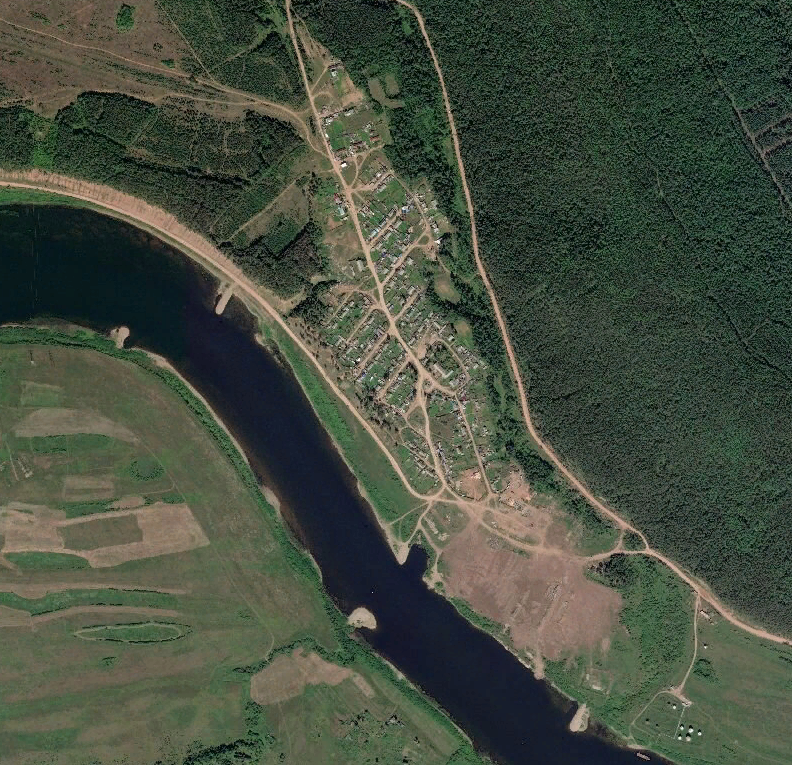 «АКТУАЛИЗИРОВАНО»Исполнитель:Общество с ограниченной ответственностью «СтройЭнергоИнновации» 	 Коровин К.Ю.«27» июля 2020г.«УТВЕРЖДАЮ»Заказчик:Администрация сельского поселения Верхнемарковского муниципального образованияГлава поселения                              	Власов К.В. «27» июля 2020г.№ п/пНаименование раздела/пункта№ страницы1ВВЕДЕНИЕ 62ОБЩИЕ СВЕДЕНИЯ831. СХЕМА ВОДООТВЕДЕНИЯ СЕЛЬСКОГО ПОСЕЛЕНИЯ1141. Существующее положение в сфере водоотведения поселения 1151.1. Описание структуры системы сбора, очистки и отведения сточных вод на территории поселения, городского округа и деление территории поселения, городского округа на эксплуатационные зоны1161.2. Описание результатов технического обследования централизованной системы водоотведения, включая описание существующих канализационных очистных сооружений, в том числе оценку соответствия применяемой технологической схемы очистки сточных вод требованиям обеспечения нормативов качества очистки сточных вод, определение существующего дефицита (резерва) мощностей сооружений и описание локальных очистных сооружений, создаваемых абонентами1271.3. Описание технологических зон водоотведения, зон централизованного и нецентрализованного водоотведения (территорий, на которых водоотведение осуществляется с использованием централизованных и нецентрализованных систем 1281.4. Описание технической возможности утилизации осадков сточных вод на очистных сооружениях существующей централизованной системы водоотведения 1391.5. Описание состояния и функционирования канализационных коллекторов и сетей, сооружений на них, включая оценку их износа и определение возможности обеспечения отвода и очистки сточных вод на существующих объектах централизованной системы водоотведения13101.6. Оценка безопасности и надежности объектов централизованной системы водоотведения и их управляемости 13111.7. Оценка воздействия сбросов сточных вод через централизованную систему водоотведения на окружающую среду14121.8. Описание территорий сельского поселения, не охваченных централизованной системой водоотведения 15131.9. Описание существующих технических и технологических проблем системы водоотведения поселения, городского округа 15142. Балансы сточных вод в системе водоотведения15152.1. Баланс поступления сточных вод в централизованную систему водоотведения и отведения стоков по технологическим зонам водоотведения 15162.2. Оценку фактического притока неорганизованного стока (сточных вод, поступающих по поверхности рельефа местности) по технологическим зонам водоотведения 16172.3. Сведения об оснащенности зданий, строений, сооружений приборами учета принимаемых сточных вод и их применении при осуществлении коммерческих расчетов16182.4. Результаты ретроспективного анализа за последние 10 лет балансов поступления сточных вод в централизованную систему водоотведения по технологическим зонам водоотведения и по поселениям, городским округам с выделением зон дефицитов и резервов производственных мощностей 17192.5. Прогнозные балансы поступления сточных вод в централизованную систему водоотведения и отведения стоков по технологическим зонам водоотведения на срок не менее 10 лет с учетом различных сценариев развития поселений, городских округов 17203. Прогноз объема сточных вод 18213.1. Сведения о фактическом и ожидаемом поступлении сточных вод в централизованную систему водоотведения18223.2. Описание структуры централизованной системы водоотведения (эксплуатационные и технологические зоны)18233.3. Расчет требуемой мощности очистных сооружений исходя из данных о расчетном расходе сточных вод, дефицита (резерва) мощностей по технологическим зонам сооружений водоотведения с разбивкой по годам18243.4. Результаты анализа гидравлических режимов и режимов работы элементов централизованной системы водоотведения19253.5. Анализ резервов производственных мощностей очистных сооружений системы водоотведения и возможности расширения зоны их действия 19264. Предложения по строительству, реконструкции и модернизации (техническому перевооружению) объектов централизованной системы водоотведения19274.1. Основные направления, принципы, задачи и плановые значения показателя развития централизованной системы водоотведения 20284.2. Перечень основных мероприятий по реализации схем водоотведения с разбивкой по годам, включая технические обоснования этих мероприятий 21294.3. Технические обоснования основных мероприятий по реализации схем водоотведения 22304.4. Сведения о вновь строящихся, реконструируемых и предлагаемых к выводу из эксплуатации объектах централизованной системы водоотведения22314.5. Сведения о развитии систем диспетчеризации, телемеханизации и об автоматизированных системах управления режимами водоотведения на объектах организаций, осуществляющих водоотведение23324.6. Описание вариантов маршрутов прохождения трубопроводов (трасс) по территории поселения, городского округа, расположения намечаемых площадок под строительство сооружений водоотведения и их обоснование 23334.7 Границы и характеристики охранных зон сетей и сооружений централизованной системы водоотведения23344.8. Границы планируемых зон размещения объектов централизованной системы водоотведения 23355. Экологические аспекты мероприятий по строительству и реконструкции объектов централизованной системы водоотведения 24365.1. Сведения о мероприятиях, содержащихся в планах по снижению сбросов загрязняющих веществ, иных веществ и микроорганизмов в поверхностные водные объекты, подземные водные объекты и на водозаборные площади24375.2. Сведения о применении методов, безопасных для окружающей среды, при утилизации осадков сточных вод 25386. Оценка потребности в капитальных вложениях в строительство, реконструкцию и модернизацию объектов централизованной системы водоотведения 26397. Плановые значения показателя развития централизованной системы водоотведения26407.1 Соотношение цены реализации мероприятий инвестиционной программы и их эффективности - улучшение качества очистки сточных вод28418. Перечень выявленных бесхозяйных объектов централизованной системы водоотведения (в случае их выявления) и перечень организаций, уполномоченных на их эксплуатацию 28429. Основания для актуализации (корректировки) схемы водоотведения284310. Картографическая часть проекта схемы водоотведения Верхнемарковского муниципального образования Усть-Кутского района Иркутской области3044Приложение 1. Схемы водоотведения№ ппЗона водоотведенияОбъем поступление сточных вод, тыс. м3Доля от общего объема, %1п. Верхнемарково48,57832п. Заярново32,767133д. Марково8,5544Всего:89,89100Населенный пунктОбщая площадь, гаСредний объем притока неорганизованного стока, тыс.м3/годп. Верхнемарково87,5306,25п. Заярново17,862,3д. Марково16,658,1Всего121,9426,65Технологическая зонаГодГодГодГодТехнологическая зона2019202020262034п. Верхнемарково36748,7236748,7240636,5745388,43п. Заярново5755,825755,826364,767109,03д. Марково1771,021771,021958,372187,39Всего, тыс.м344275,5644275,5648959,7454684,86№ ппНаименование мероприятияГод Год Год Год Год Год Год Год Год Год Год Год № ппНаименование мероприятия2018201920202021202220232024202520262027202820291Строительство канализационных очистных сооружений мощностью 150 м³/сут.---Строительство КОС подразумевает проведение геодезических, гидрологических и инженерных изысканий, определение площадки размещения объектов КОС, разработку проекта сооружения и согласование. После выполнения первичных работ необходимо определить подрядчика и сроки строительства.Строительство КОС подразумевает проведение геодезических, гидрологических и инженерных изысканий, определение площадки размещения объектов КОС, разработку проекта сооружения и согласование. После выполнения первичных работ необходимо определить подрядчика и сроки строительства.Строительство КОС подразумевает проведение геодезических, гидрологических и инженерных изысканий, определение площадки размещения объектов КОС, разработку проекта сооружения и согласование. После выполнения первичных работ необходимо определить подрядчика и сроки строительства.Строительство КОС подразумевает проведение геодезических, гидрологических и инженерных изысканий, определение площадки размещения объектов КОС, разработку проекта сооружения и согласование. После выполнения первичных работ необходимо определить подрядчика и сроки строительства.Строительство КОС подразумевает проведение геодезических, гидрологических и инженерных изысканий, определение площадки размещения объектов КОС, разработку проекта сооружения и согласование. После выполнения первичных работ необходимо определить подрядчика и сроки строительства.----2Приобретение вакуумных ассенизаторских машин в количестве 2 шт.---Вакуумные ассенизаторские машины необходимы для доставки сточных вод на объекты КОС, для последующей утилизации. Наличие собственного автотранспорта позволит предоставить услуги по утилизации сточных вод бесперебойно и своевременно.Вакуумные ассенизаторские машины необходимы для доставки сточных вод на объекты КОС, для последующей утилизации. Наличие собственного автотранспорта позволит предоставить услуги по утилизации сточных вод бесперебойно и своевременно.Вакуумные ассенизаторские машины необходимы для доставки сточных вод на объекты КОС, для последующей утилизации. Наличие собственного автотранспорта позволит предоставить услуги по утилизации сточных вод бесперебойно и своевременно.Вакуумные ассенизаторские машины необходимы для доставки сточных вод на объекты КОС, для последующей утилизации. Наличие собственного автотранспорта позволит предоставить услуги по утилизации сточных вод бесперебойно и своевременно.Вакуумные ассенизаторские машины необходимы для доставки сточных вод на объекты КОС, для последующей утилизации. Наличие собственного автотранспорта позволит предоставить услуги по утилизации сточных вод бесперебойно и своевременно.----№ п/пНаименование мероприятияПотребность в финансовых средствах, тыс. рублейПотребность в финансовых средствах, тыс. рублейПотребность в финансовых средствах, тыс. рублейПотребность в финансовых средствах, тыс. рублей№ п/пНаименование мероприятия20192020-20262027-2034Всего1Строительство канализационных очистных сооружений мощностью 150 м³/сут.06750067502Приобретение вакуумных ассенизаторских машин в количестве 2 штук0740007400ИтогоИтого014150014150№ п/пПоказательЕд. зм.Плановые значения показателейПлановые значения показателейПлановые значения показателейПлановые значения показателейПлановые значения показателейПлановые значения показателейПлановые значения показателейПлановые значения показателей№ п/пПоказательЕд. зм.201920202022202620282030203220341.Показатели надежности и бесперебойности водоотведенияед./год000000001.Показатели надежности и бесперебойности водоотведенияед./годколичество аварий на объекте - КОС (перебои, аварийные отключения) за год.количество аварий на объекте - КОС (перебои, аварийные отключения) за год.количество аварий на объекте - КОС (перебои, аварийные отключения) за год.количество аварий на объекте - КОС (перебои, аварийные отключения) за год.количество аварий на объекте - КОС (перебои, аварийные отключения) за год.количество аварий на объекте - КОС (перебои, аварийные отключения) за год.количество аварий на объекте - КОС (перебои, аварийные отключения) за год.количество аварий на объекте - КОС (перебои, аварийные отключения) за год.1.1.Удельное количество засоров на сетях водоотведенияед./км000000001.1.Удельное количество засоров на сетях водоотведенияед./кмсети водоотведения отсутствуют, строительство не планируетсясети водоотведения отсутствуют, строительство не планируетсясети водоотведения отсутствуют, строительство не планируетсясети водоотведения отсутствуют, строительство не планируетсясети водоотведения отсутствуют, строительство не планируетсясети водоотведения отсутствуют, строительство не планируетсясети водоотведения отсутствуют, строительство не планируетсясети водоотведения отсутствуют, строительство не планируется1.2.Удельный вес сетей водоотведения, нуждающихся в замене%000000001.2.Удельный вес сетей водоотведения, нуждающихся в замене%сети водоотведения отсутствуют, строительство не планируетсясети водоотведения отсутствуют, строительство не планируетсясети водоотведения отсутствуют, строительство не планируетсясети водоотведения отсутствуют, строительство не планируетсясети водоотведения отсутствуют, строительство не планируетсясети водоотведения отсутствуют, строительство не планируетсясети водоотведения отсутствуют, строительство не планируетсясети водоотведения отсутствуют, строительство не планируется2.Доля заявок на подключение, исполненная по итогам года%000000002.Доля заявок на подключение, исполненная по итогам года%Заявок на подключение в течении прошлого периода не было, на перспективу строительство централизованной сети водоотведения не планируется.Заявок на подключение в течении прошлого периода не было, на перспективу строительство централизованной сети водоотведения не планируется.Заявок на подключение в течении прошлого периода не было, на перспективу строительство централизованной сети водоотведения не планируется.Заявок на подключение в течении прошлого периода не было, на перспективу строительство централизованной сети водоотведения не планируется.Заявок на подключение в течении прошлого периода не было, на перспективу строительство централизованной сети водоотведения не планируется.Заявок на подключение в течении прошлого периода не было, на перспективу строительство централизованной сети водоотведения не планируется.Заявок на подключение в течении прошлого периода не было, на перспективу строительство централизованной сети водоотведения не планируется.Заявок на подключение в течении прошлого периода не было, на перспективу строительство централизованной сети водоотведения не планируется.3.Показатель качества очистки сточных вод--------3.Показатель качества очистки сточных водКачество очистки сточных вод будет определено после проектирования КОС, с учетом выбора способа очистки и способа строительства объекта-КОСКачество очистки сточных вод будет определено после проектирования КОС, с учетом выбора способа очистки и способа строительства объекта-КОСКачество очистки сточных вод будет определено после проектирования КОС, с учетом выбора способа очистки и способа строительства объекта-КОСКачество очистки сточных вод будет определено после проектирования КОС, с учетом выбора способа очистки и способа строительства объекта-КОСКачество очистки сточных вод будет определено после проектирования КОС, с учетом выбора способа очистки и способа строительства объекта-КОСКачество очистки сточных вод будет определено после проектирования КОС, с учетом выбора способа очистки и способа строительства объекта-КОСКачество очистки сточных вод будет определено после проектирования КОС, с учетом выбора способа очистки и способа строительства объекта-КОСКачество очистки сточных вод будет определено после проектирования КОС, с учетом выбора способа очистки и способа строительства объекта-КОС3.1.Доля сточных вод, подвергающихся очистке, в общем объеме сбрасываемых сточных вод%001001001001001001004.Удельный расход электрической энергии при транспортировке сточных водкВт/час/м37,927,907,847,837,817,807,787,764.Удельный расход электрической энергии при транспортировке сточных водкВт/час/м3Сети централизованного водоотведения отсутствуют, строительство на перспективу не планируется. В планах муниципального образования на перспективу закупка двух специализированных автомобилей для транспортировки сточных вод до КОС.Сети централизованного водоотведения отсутствуют, строительство на перспективу не планируется. В планах муниципального образования на перспективу закупка двух специализированных автомобилей для транспортировки сточных вод до КОС.Сети централизованного водоотведения отсутствуют, строительство на перспективу не планируется. В планах муниципального образования на перспективу закупка двух специализированных автомобилей для транспортировки сточных вод до КОС.Сети централизованного водоотведения отсутствуют, строительство на перспективу не планируется. В планах муниципального образования на перспективу закупка двух специализированных автомобилей для транспортировки сточных вод до КОС.Сети централизованного водоотведения отсутствуют, строительство на перспективу не планируется. В планах муниципального образования на перспективу закупка двух специализированных автомобилей для транспортировки сточных вод до КОС.Сети централизованного водоотведения отсутствуют, строительство на перспективу не планируется. В планах муниципального образования на перспективу закупка двух специализированных автомобилей для транспортировки сточных вод до КОС.Сети централизованного водоотведения отсутствуют, строительство на перспективу не планируется. В планах муниципального образования на перспективу закупка двух специализированных автомобилей для транспортировки сточных вод до КОС.Сети централизованного водоотведения отсутствуют, строительство на перспективу не планируется. В планах муниципального образования на перспективу закупка двух специализированных автомобилей для транспортировки сточных вод до КОС.